Proponowane aktywności z dzieckiem w domuWTOREK 31.03.2020r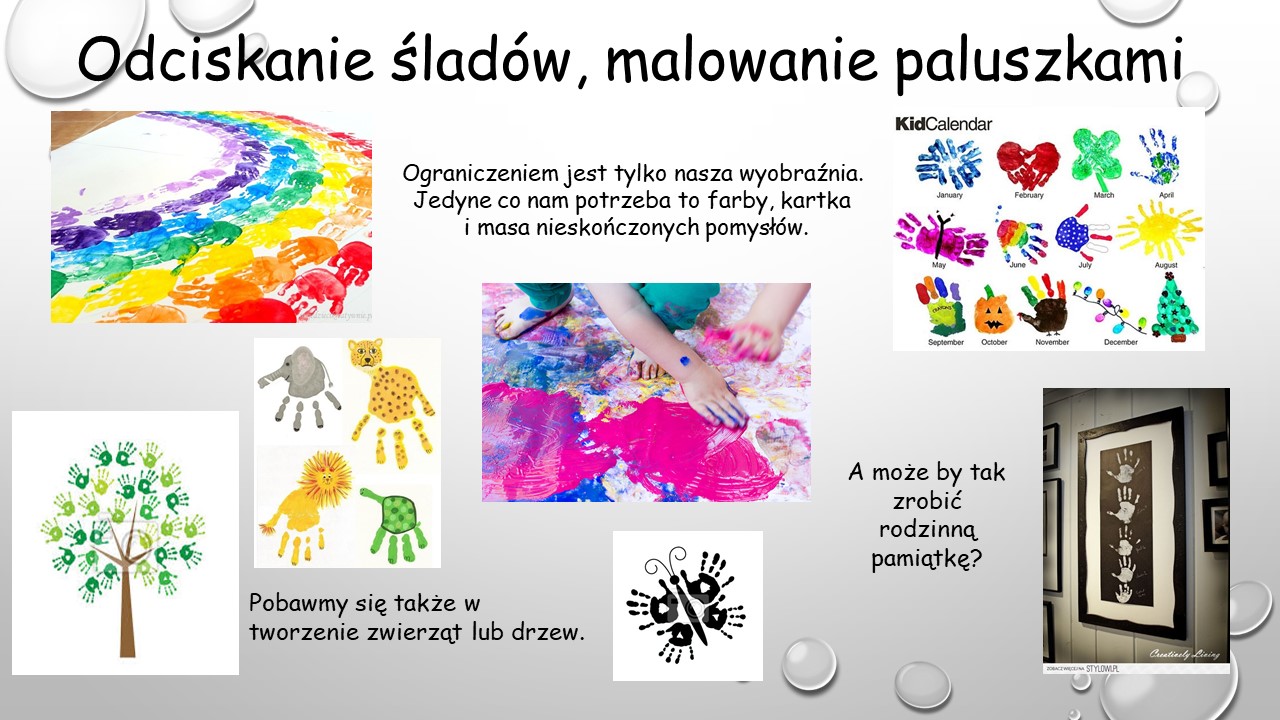 